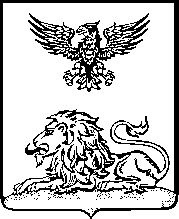 РОВЕНЬСКАЯ ТЕРРИТОРИАЛЬНАЯ ИЗБИРАТЕЛЬНАЯ КОМИССИЯПОСТАНОВЛЕНИЕ23 июня 2023 года	№18/88-1О распределении средств местного бюджета, выделенных Ровеньской территориальной избирательной комиссии на подготовку и проведение	выборов	депутатов представительных органов городского, сельских поселений Ровеньского района пятого созываВ соответствии со статьями 30, 65, 66 Избирательного кодекса Белгородской области и на основании постановления Избирательной комиссии Белгородской области от 25 мая 2022 г. № 10/165-7 «Об Инструкции о порядке открытия и ведения счетов, учета, отчетности и перечисления денежных средств, выделенных из соответствующего бюджета избирательным комиссиям на подготовку и проведение выборов депутатов Белгородской областной Думы, Губернатора Белгородской области, депутатов представительных органов муниципальных образований, референдума Белгородской области, местного референдума, отзыва депутатов, выборных должностных лиц и обеспечение деятельности комиссий" (в редакции постановления от 15 марта 2023 года№38/394-7), постановления Ровеньской территориальной избирательной комиссии от 23 июня 2023 года № 18/87-1 «О размерах и порядке выплаты компенсации и дополнительной оплаты труда (вознаграждения), а также иных выплат в период подготовки и проведения выборов депутатов представительных органов городского, сельских поселений Ровеньского района пятого созыва», решения Муниципального совета Ровеньского района от   23   декабря   2022   года   №  58/416   «О   бюджете   муниципального   района«Ровеньский район» Белгородской области на 2023 год и на плановый период 2024 и 2025 годов» Ровеньская территориальная избирательная комиссия постановляет:Утвердить распределение средств местного бюджета, выделенных Ровеньской территориальной избирательной комиссии на финансовое обеспечение подготовки и проведения выборов депутатов представительныхорганов городского, сельских поселений Ровеньского района пятого созыва (приложение №1).Утвердить распределение средств местного бюджета на подготовку и проведение выборов депутатов представительных органов городского, сельских поселений Ровеньского района пятого созыва для нижестоящих избирательных комиссий (приложение №2).Установить, что отдельные расходы на подготовку и проведение выборов депутатов представительных органов городского, сельских поселений Ровеньского района пятого созыва за нижестоящие избирательные комиссии, также непредвиденные расходы нижестоящих избирательных комиссий осуществляются председателем Ровеньской территориальной избирательной комиссии в пределах средств местного бюджета, предусмотренных в разделе II приложения №2 к настоящему постановлению.Утвердить смету расходов Ровеньской территориальной избирательной комиссии на подготовку и проведение выборов депутатов представительных органов городского, сельских поселений Ровеньского района пятого созыва за нижестоящие избирательные комиссии в пределах средств местного бюджета, предусмотренных в разделе II приложения № 2 к настоящему постановлению (приложение №3).Утвердить смету расходов Ровеньской территориальной избирательной комиссии на подготовку и проведение выборов депутатов представительных органов городского, сельских поселений Ровеньского района пятого созыва (приложение №4).Утвердить средства местного бюджета, предусмотренные на выплату дополнительной оплаты труда (вознаграждения) членам участковых избирательных комиссий за работу по подготовке и проведению выборов депутатов представительных органов городского, сельских поселений Ровеньского района пятого созыва (приложение №5).Выплата дополнительной оплаты труда (вознаграждения) производится в безналичной форме путем перечисления денежных средств за работу по подготовке и проведению выборов депутатов представительных органов городского, сельских поселений Ровеньского района пятого созыва на счета, открытые в ПАО Сбербанк (на основании представляемых членом комиссии банковских реквизитов), в том числе в рамках договора, заключенного Ровеньской территориальной избирательной комиссией:члену Ровеньской территориальной избирательной комиссии с правом решающего голоса, работающему не на постоянной (штатной) основе один раз за фактически отработанное время после последнего дня голосования.члену участковой избирательной комиссии с правом решающего голоса, работающему не на постоянной (штатной) основе один раз за фактически отработанное время после последнего дня голосования.Председателям участковых избирательных комиссий представить в срок до 20 сентября 2023 года в Ровеньскую территориальную избирательную комиссию сведения о фактически отработанном времени членами участковой избирательной комиссии, за которое выплачивается дополнительная оплата труда (вознаграждение), постановление участковой избирательной комиссии оразмере ведомственного коэффициента для выплаты дополнительной оплаты труда (вознаграждения) за активную работу по подготовке и проведению выборов депутатов представительных органов городского, сельских поселений Ровеньского района пятого созыва, график работы членов участковой избирательной комиссии.Установить срок выплаты дополнительной оплаты труда членам участковых избирательных комиссий в течение 10 (десяти) банковских дней после сдачи председателями участковых избирательных комиссий в Ровеньскую территориальную избирательную комиссию сведений о фактически отработанном времени членами участковой избирательной комиссии, за которое выплачивается дополнительная оплата труда (вознаграждение), постановлений участковой избирательной комиссии о размере ведомственного коэффициента для выплаты дополнительной оплаты труда (вознаграждения) за активную работу по подготовке и проведению выборов депутатов представительных органов городского, сельских поселений Ровеньского района пятого созыва, графиков работы членов участковой избирательной комиссии.Ровеньской территориальной избирательной комиссии:обеспечить постоянный контроль за целевым использованием средств местного бюджета, выделенных на подготовку и проведение выборов депутатов представительных органов городского, сельских поселений Ровеньского района пятого созыва;представить в Муниципальный совет Ровеньского района не позднее чем через 50 дней со дня официального опубликования результатов выборов отчет о поступлении и расходовании средств местного бюджета, выделенных Ровеньской территориальной избирательной комиссии на подготовку и проведение выборов депутатов представительных органов городского, сельских поселений Ровеньского района пятого созыва.11.Контроль за выполнением настоящего постановления возложить на председателя Ровеньской территориальной избирательной комиссии 
Е.В.Макарову.Лист ознакомленияс постановлением Ровеньской территориальной избирательной комиссииот 23 июня 2023 г. №18/88-1 «О распределении средств местного бюджета, выделенных Ровеньской территориальной избирательной комиссии на подготовку и проведение выборов депутатов представительных органов городского, сельских поселений  Ровеньского района пятого созыва, с постановлением ознакомлен:Председатель Ровеньской территориальной    избирательной комиссииЕ.В.Макарова            Секретарь Ровеньской территориальной        избирательной комиссии   А.В. ЕвтуховаПредседатель комиссии _____________________подпись___  __________ 20__ г./ Е.В.Макарова /Заместитель председателя_____________________подпись___  __________ 20__ г./ А.И. Киричков /Секретарь комиссии_____________________подпись___  __________ 20__ г./А.В.Евтухова/Член комиссии_____________________подпись___  __________ 20__ г./ С.А. Назаренко /Член комиссии_____________________подпись___  __________ 20__ г./ Н.В. Черевашенко /Член комиссии_____________________подпись___  __________ 20__ г./ Г.Д. Иващенко /Член комиссии_____________________подпись___  __________ 20__ г./ Л.И. Поддубная /Член комиссии_____________________подпись___  __________ 20__ г./ Н.П. Полтавцева /